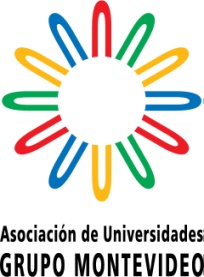 PROGRAMA ESCALA DE ESTUDANTES DE PÓS-GRADUAÇãOCONVOCATÓRIA Formulário de solicitude e contrato de estudosNota: é obrigatório anexar CV do estudante solicitante.1. DADOS DO ESTUDANTE1. DADOS DO ESTUDANTE1. DADOS DO ESTUDANTE1. DADOS DO ESTUDANTENOME E SOBRENOME:NOME E SOBRENOME:NOME E SOBRENOME:NOME E SOBRENOME:NOME E SOBRENOME:NOME E SOBRENOME:NOME E SOBRENOME:NOME E SOBRENOME:UNIVERSIDADE NA QUE ESTÁ REALIZANDO ESTUDOS:UNIVERSIDADE NA QUE ESTÁ REALIZANDO ESTUDOS:UNIVERSIDADE NA QUE ESTÁ REALIZANDO ESTUDOS:UNIVERSIDADE NA QUE ESTÁ REALIZANDO ESTUDOS:UNIVERSIDADE NA QUE ESTÁ REALIZANDO ESTUDOS:UNIVERSIDADE NA QUE ESTÁ REALIZANDO ESTUDOS:UNIVERSIDADE NA QUE ESTÁ REALIZANDO ESTUDOS:UNIVERSIDADE NA QUE ESTÁ REALIZANDO ESTUDOS:ENDEREÇOEndereço familiar:         Endereço familiar:         Endereço familiar:         ENDEREÇOCEP:     CEP:     CEP:     ENDEREÇOPaís:             País:             País:             Data do nascimento: Data do nascimento: Lugar do nascimento:   Lugar do nascimento:   Documento de identidade nacionalDocumento de identidade nacionalTipo:Número:Tipo:Número:PassaportePassaporteNúmero:Número:PassaportePassaporteNúmero:Número:e-mail: e-mail: e-mail: TELEFONE(s) de contato: e-mail: e-mail: e-mail: TELEFONE(s) de contato: e-mail: e-mail: e-mail: TELEFONE(s) de contato: 2. PROGRAMA DE MAESTRIA OU DOUTORADO NO QUE ESTÁ MATRICULADO MaestrIaDoutoradoDenominação do Programa: Área Disciplinar:  Cursos Aprovados:Nome e cargo do tutor acadêmico (o diretor da teses se corresponder):MaestrIaDoutoradoDenominação do Programa: Área Disciplinar:  Cursos Aprovados:Nome e cargo do tutor acadêmico (o diretor da teses se corresponder):3.  UNIVERSIDADE DE DESTINO,  ATIVIDADE, PROGRAMA DE MAESTRIA OU DOUTORADO NO QUE DESEJA PARTICIPAR UNIVERSIDADE DE DESTINO:ActividadeMaestriaDoutoradoDenominação do Programa: Área Disciplinar:  4. FORMAÇãO DO SOLICITANTECarreira de Grau: Da Universidade:País: Observações:Carreira de Grau: Da Universidade:País: Observações:5. CURSOS /ATIVIDADES PROPOSTOS E AGENDA DE TRABALHO NA UNIVERSIDADE DE DESTINO (incluir cursos, seminários, estâncias de investigação, práticas de laboratório, etc.).6. DURAÇãO E DATA ESTIMADA DO INÍCIO DA ACTIVIDADE A REALIZAR NA UNIVERSIDADE DE DESTINO:7. APROVAÇãO DO TUTOR ACADÊMICO/ DIRETOR DA TESES DO ESTUDANTE SOLICITANTE:Nome:Cargo:Assina:Observações:Nome:Cargo:Assina:Observações:8. COMPROMISSO DO ESTUDANTE DE PÓS-GRADUAÇãOComprometo-me a cumprir com as exigências do plano de trabalho do programa de maestrIa ou doutorado ou qualquer outra atividade na que solicito participar, bem como a me submeter a todas as disposições do Programa de ESCALA de Estudantes de Pós-graduação da Associação de Universidades Grupo Montevidéu: REGULAMENTO e MANUAL DE FUNCIONAMENTO, que declaro conhecer.Assim mesmo comprometo-me a submeter às atuações de rastreamento, controle e avaliação estabelecidas pela Universidade de destino, baixo os dantes nomeados REGULAMENTO e MANUAL DE FUNCIONAMENTO.Comprometo-me também a responder às perguntas das instituições vinculadas ao Programa,  a participar em reuniões, a completar questionários de avaliação, incluso, se fosse necessário, a participar nas reuniões destinadas a avaliar a experiência e seus resultados.Tomo conhecimento que as versões do REGULAMENTO e MANUAL DE FUNCIONAMENTO estão disponíveis em portugués nos seguintes links:http://grupomontevideo.org/sitio/wp-content/uploads/2014/03/PMEP_Reglamento_portugues.pdfhttp://grupomontevideo.org/sitio/wp-content/uploads/2014/03/PMEP_Manual_de_Funcionamiento_portugues.pdf_________________________________                       __________________________________     Assina do Estudante                                                   Aclaração da assina Data: Comprometo-me a cumprir com as exigências do plano de trabalho do programa de maestrIa ou doutorado ou qualquer outra atividade na que solicito participar, bem como a me submeter a todas as disposições do Programa de ESCALA de Estudantes de Pós-graduação da Associação de Universidades Grupo Montevidéu: REGULAMENTO e MANUAL DE FUNCIONAMENTO, que declaro conhecer.Assim mesmo comprometo-me a submeter às atuações de rastreamento, controle e avaliação estabelecidas pela Universidade de destino, baixo os dantes nomeados REGULAMENTO e MANUAL DE FUNCIONAMENTO.Comprometo-me também a responder às perguntas das instituições vinculadas ao Programa,  a participar em reuniões, a completar questionários de avaliação, incluso, se fosse necessário, a participar nas reuniões destinadas a avaliar a experiência e seus resultados.Tomo conhecimento que as versões do REGULAMENTO e MANUAL DE FUNCIONAMENTO estão disponíveis em portugués nos seguintes links:http://grupomontevideo.org/sitio/wp-content/uploads/2014/03/PMEP_Reglamento_portugues.pdfhttp://grupomontevideo.org/sitio/wp-content/uploads/2014/03/PMEP_Manual_de_Funcionamiento_portugues.pdf_________________________________                       __________________________________     Assina do Estudante                                                   Aclaração da assina Data: 